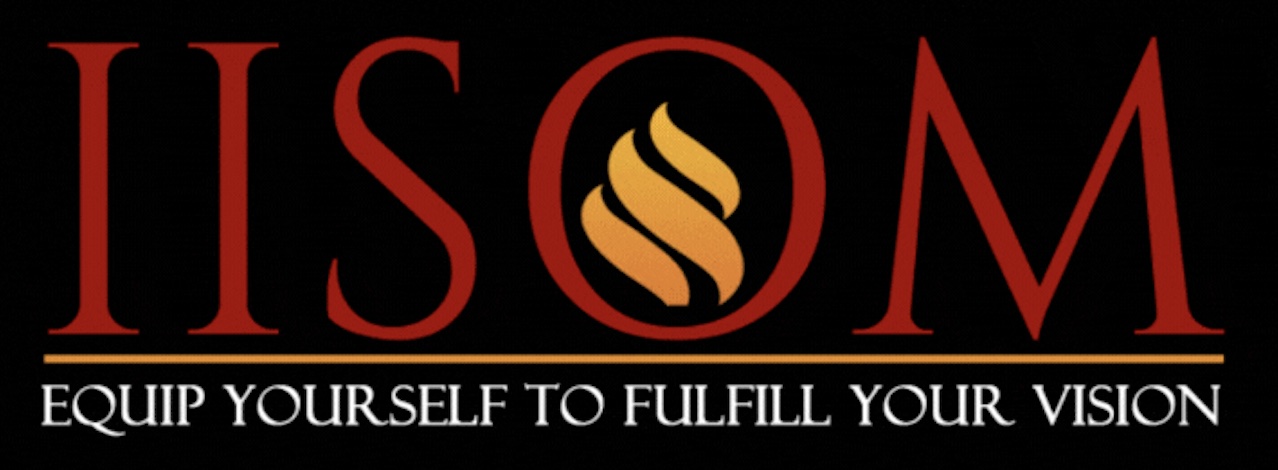 Foundations of faith Study guide/Tests Class 1. A solid foundationClass 2. Faith RighteousnessClass 3. Repentance from dead worksClass 4. Faith in GodClass 5. Teaching of baptismsClass 6. Laying on of handsClass 7. Resurrection from the deadClass 8. Eternal JudgementClass 1A solid foundation Does truth always work? What did Jesus say about this in John 8:31-32What is the significance of a foundation and what does it provide?Why do so many Christians fail to receive the promises of God?What is the cornerstone of the Gospel?List the 6 foundations of the faith?What are the 3 guiding lights for a consistent life with God?Class 2The Word of Righteousness1. Define righteousness2. What are some misconceptions concerning righteousness?3. What did Jesus say about righteousness?      4.  Compare Faith righteousness from works righteousness?5. What is the only requirement to obtain righteousness?6. What is the stumbling stone of the Gospel and why?How is Christ the end of the law for righteousness? Compare with Matt 5:17 where Jesus said he did not come to destroy the law but fulfill it.According to Paul what is the key to knowing Christ and experiencing resurrection power.List some benefits of faith-righteousnessClass 3Repentance from dead works Faith in GodDefine repentanceWhat separates good works from dead works?List several disciplines that could be either based on motive?How do dead works lead us away from GodTo be in the flesh means what?What is the strength of the law?Define grace?What does it mean to frustrate the grace of God?How are you saved?Class 4Faith in God             1. Define faith2. Give your definition to the Gospel of Peace?3. What does reconciliation mean?4. Define propitiation5. Why is the new covenant called the covenant of peace?6. Who did God make the covenant with and why does it matter?7. How does faith come?8. How do you activate faith?9. Explain why fear and faith don’t mixClass 5Teaching of baptisms  What does baptize mean?What is needed to turn a ceremony into a life-giving experience?What are the 3 main baptisms in the new covenant?What does it mean to be baptized in the body of Christ, give scripture?How is baptism a way to experience the sozo of God?What is the significance of baptism into water, give scripture?What is the baptism in the Holy Spirit?How did the Spirit’s activity with man differ from the old covenant to the new?Give at least 3 reasons why all should and can speak in tonguesExplain the difference from passively vs actively receiving from GodClass 6Laying on of hands       1.   What is the laying on of hands referring to?       2.   Give several examples from scripture on what the laying on of hands was used for       3.   How are the ceremonies powerless unless they are combined with faith?       4.   How is the humanity of Jesus our hope for victory in life and ministry?       5.   Why is it important that every believer be active in evangelism and ministry?       6.   Give several examples from scripture on what the laying on of hands was used for       7.   Give some practical advice on leading people in healing prayerClass 7Resurrection from the dead What separates the Gospel from all other religions?What are two errors concerning the resurrectionWhat happens for believers and unbelievers after the resurrection?What does Christ’s resurrection provide for you now?What took place through Christ’s resurrection?What is a triumphal procession?Did Jesus totally defeat Satan; If so, what does that mean for you?Class 8Eternal judgment1. Why is the doctrine of eternal judgment essential?2. What are some of the deceptions that come when people deny eternal judgment?3. The judgment to come will be based on what?4. What takes places at the great white throne judgment?5. What takes place at the judgment seat of Christ?6. Why and how did Jesus draw all judgment to himself? What does that mean for you?7. With this understanding how should you live your life?